WORLD METEOROLOGICAL ORGANIZATIONREGIONAL ASSOCIATION IWMO RA I WORKSHOP ON AUTOMATIC WEATHER STATION NETWORKSStrengthening and modernizing observing systems in AfricaWindhoek, Namibia, 19 – 21 November 2018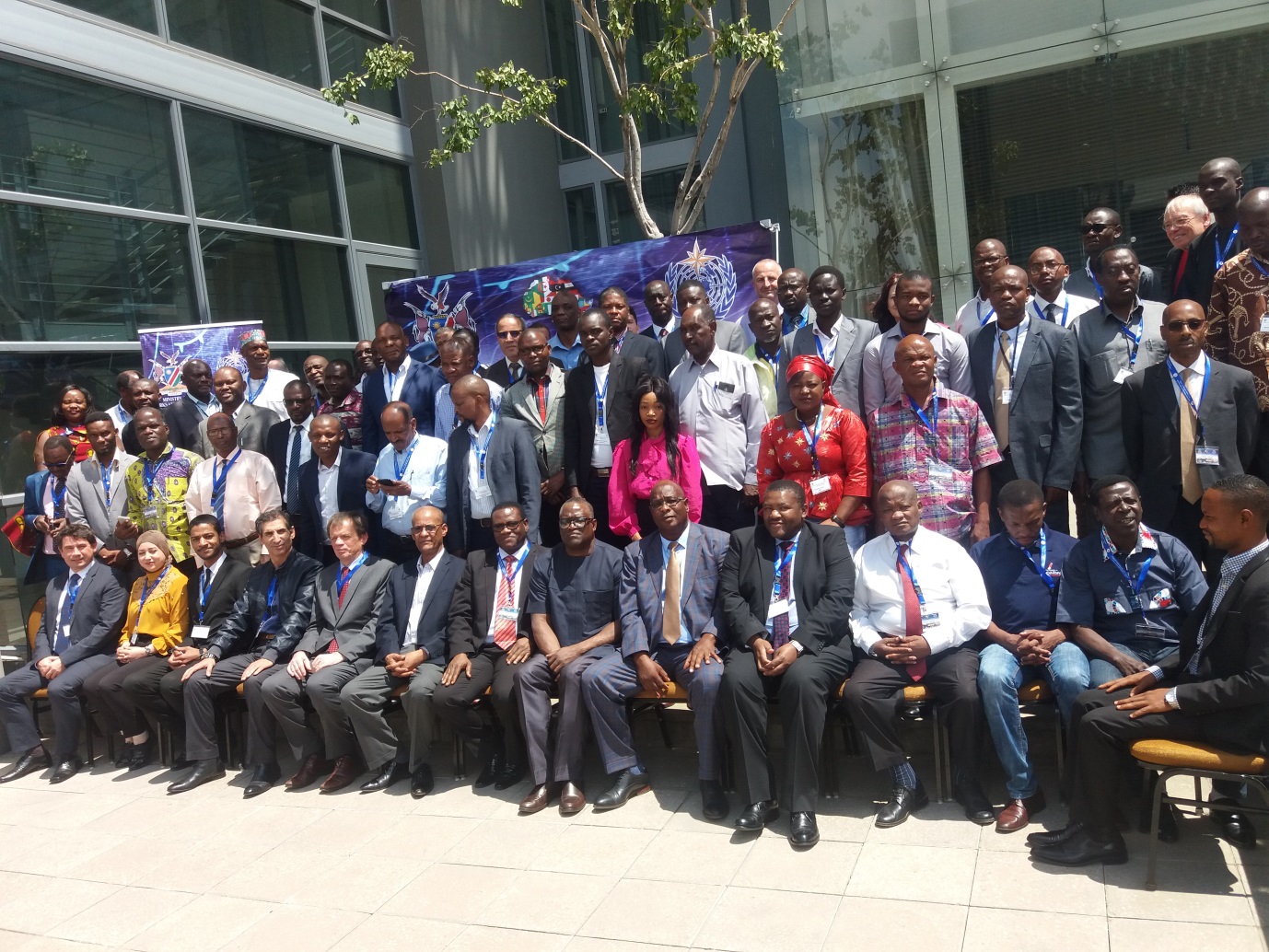 REPORT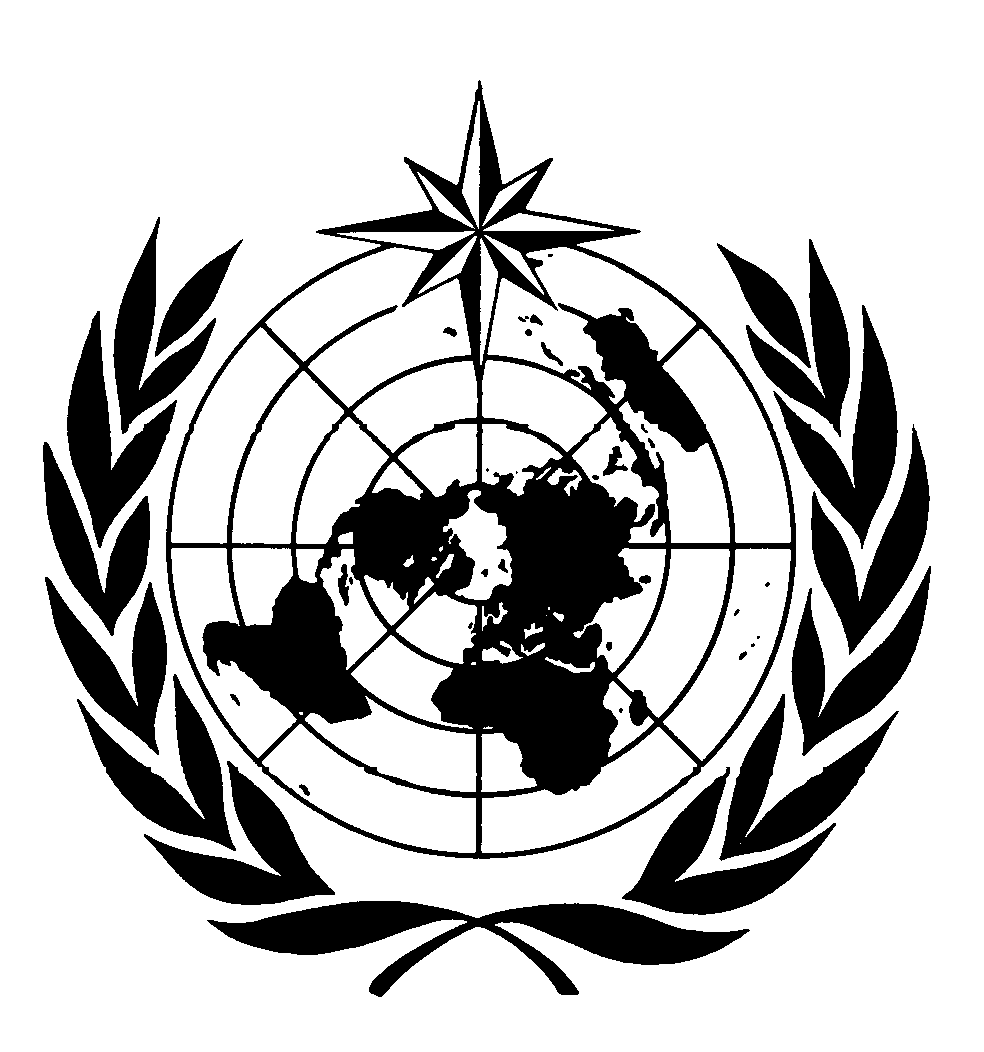 SUMMARYThe WMO RA I WIGOS Workshop on Automatic Weather Station (AWS) networks, Strengthening and modernizing observing systems in Africa, was organized in Windhoek, Namibia, from 19 to 21 November 2018. The working languages were English and French; two-way interpretation was provided.The main workshop theme was “Design, specification, procurement, installation and operation of Automatic Weather Station (AWS) networks in Africa; facing the challenge of introducing new and potentially transformative technologies and integrating their observations into the daily work of NMHSs and their WMO partners”.The objectives of the Workshop were: 1) To assist Members with the implementation of AWS networks in accordance with WMO Technical Regulations and best practices; 2) To share AWS experiences, lessons learned and best practices; 3) To increase regional awareness of WIGOS tools (OSCAR/Surface and WDQMS) and WIGOS guidance material relevant to AWS networks; 4) To facilitate a dialog between WMO, the NMHSs and donor organizations interesting in strengthening observing systems and/or weather and climate service delivery in Africa; and 5) To provide recommendations to WMO, international development community and Ra I Members.The Workshop was dedicated to NMHS surface observing system managers and National WIGOS Focal Points of RA I. Representatives from donor organizations such as the World Bank, and of partner organizations operating AWS networks in RA I, e.g. CREWS, HIGHWAY, TAHMO, were also invited. Fiftyfour participants from fifty RA I Members participated in the Workshop. The List of the Participants is provided in Annex 1.The programme and all presentations are available at: http://www.wmo.int/pages/prog/www/WIGOS-WIS/meetings/RA-I_AWS_Namibia-Nov2018/RA-I_WIGOS-Workshop-Programme.html and also reproduced in Annex II to this Report.The first day was focused on issues of global relevance. A series of presentations was delivered on the topics such as: Drivers of change, challenges and consequences; WIGOS Framework; Overarching AWS network implementation issues (Keynote Presentation); Specification and procurement of AWS networks; WIGOS technical systems (OSCAR/Surface and WDQMS); WMO technical regulation; The Global Basic Observing Network, a new driver for AWS Network development; Competency Requirements and Training, just to mentioned some of them.The second day was dedicated to National presentations on automation - status of surface observing network and automation, experiences, lessons learned, issues, challenges, needs; experience with available documentation; expectations from the workshop. Altogether thirty-four participants delivered their presentation. The third day was focused on regional and global contexts of the development and presentation were provided on Specifics of the Region by the WMO Secretariat, and Capacity development and AWS networks by the World Bank. The final sessions of the meeting were dedicated to discussing the way forward and to developing a set of recommendations from the Workshop to the WMO Secretariat, to AMCOMET, to WMO Regional Association I, and to the international development and climate finance communities. The list of agreed recommendations is provided below. RecommendationsI. To WMOWork with NMHSs where needed to impress upon national governments the importance of their NMHSs and observational data;Help coordinate and provide training in AWS-related issues to RA-I Members;With development community, e.g. World Bank, UNDP, GEF, GCF, national development agencies, to design better and ultimately more successful projects related to AWS networks;Recognizing that data transmission is as important as making the observation itself, engage relevant parts of WIS together with WIGOS to ensure that observations are delivered to users;Develop and issue Region-specific guidance on AWS Networks as captured during this Workshop;Consider issuing strict directives (e.g. using ICAO as example), requiring countries to comply with obligations specified in the WMO Technical Regulations (WMO-No. 49), Volume I, regarding observing standards, station density, etc. to help ensure adequate investments in NMHSs;Promote local initiatives between NMHSs and entities from public and private sectors and academia to stimulate local manufacturing of AWS;NMHS personnel to be cognizant of impact of the Minamata Convention on Mercury and the need to adopt alternative technologies instead of mercury-based instruments;Support NMHSs in ensuring that AWS generate quality data;II. To international development communityWork within the context of national observing strategy and national WIGOS Implementation Plan, where such documents exist;In addition to new installation of AWSs (hardware), ensure that adequate attention is paid to capacity development issues such as:Staffing levels,Staff competencies;Let project design and success criteria be centred on outcomes such as integration of AWS data in national systems, improvements in volume and quality of observations exchange internationally (as shown in WDQMS monitoring maps);Do not assume that missing observational data will be addressed by buying new  observational hardware; be aware of the whole life-cycle when developing observing-system related projects, such as requirements analysis, design, system specification, procurement, installation, operation, calibration, maintenance, repair, etc.;III. To countries (RA-I Members)Request to WMO to organize forum(s) with AWS manufacturers/suppliers to address pertinent issues raised by the NMHSs;Where necessary and found helpful, work with WMO to impress upon your national government the importance of your services to your national constituencies and of your observational data to both national and international users;Develop a national WIGOS Implementation Plan that:Will help you become a better development project partner,Will help you receive, process, integrate and ultimately benefit from AWS data;Input and update your station metadata in OSCAR/Surface; this will help your own planning efforts;Use the WDQMS to help troubleshoot observing network issues – and let WMO (RWC or Secretariat) know if monitoring results are incorrect;Consider taking part in a Regional WIGOS Center pilot project;Work with your RA-I neighbours to share experience, provide or receive training, calibration support, etc.;Implement competency framework for meteorological observations, installation and maintenance of instrumentation, instrument calibration and management of observing programmes and networks;Use Generic AWS Tender Specifications documentation and provide feedback to the Secretariat on its appropriateness and areas for further improvement;Strive for implementation and certification of quality management systems, in particular for accreditation of Regional Instrument Centres, as well as of other calibration laboratories when appropriate, according to ISO/IEC 17025;Consider acting as host of the next International Conference on AWS, ICAWS-2019.Annex 1List of Participants_______Annex 2PROGRAMMECountryName of ParticipantsAlgeria SALMI  AbdelkaderAngola AMARAL GuedesBenin KPO-N-MEY  MaurileBotswana PHOREGO MorwamangBurkina Faso OUEDRAOGO Aime Evariste, AMARA GuedesBurundi BARAKIZA RubenCabo Verde FORTES DA LUZ José CarlosCameroon FODOUE AhmadouCentral African Republic GODITE BerthrandChad NGARMADJI NdingatoloumComoros ABDOUL-OIKIL Said RidhoineCongo SAMBA Francilly LardinCôte d'Ivoire KOUASSI Gboka AlexandreDemocratic Republic of the Congo Muhanga Mabamba AdelbertDjibouti OMAR Hassan IltirehEgypt SOKKAR Shahky Abdelfattah, AbouelfadlEswatiniMANYONI Mbongeni IanEthiopia JEMAL Mohammed AminGabon ONDO NDONG GilbertGambia KOMMA ToiiibongGhana BORTEYE Edmund BorteyeGuinea TOUNKARA MaimadouGuinea-Bissau CA LuisKenyaNJOROGE Joseph Thuo, Gilberth Mwangi LesothoTSEKOA Maqhanolle DavidLiberia GAR-GLAHN  Eugene V.SLibya ABULKHIARAT Jalal, AEBEEDAH RabeeaMadagascar TSIZAFY Pierce SamuelMalawi CHIPETA SymonMali KONE KoumbaMauritania GANDEGA  AbdoulayeMorocco DARARI YoussefMozambique NOSTADO FranciscoNamibia NWALWA  Bernard, REBANG BenjaminNigeria ZAKARIYAU Abdulrasheed DarazoRwanda MUSONI DidaceSao Tome and Principe LIMA ONOFRE  José LuizSenegal MBENGUE Abdoulaye IBN IbrahimaSeychellesMONCHERRY  Theron Carl HarrySierra Leone KALLON  AhmedSomalia HASSAN Ahmed MohamedSouth Africa MHLONGO ThabaniSouth SudanGORBE Emmanuel Qurino NijakSudan AHMED Osman Ahmed Musa TogoBenida KoudjoubabaloTunisia CHERIAA SaoussenUganda WAISWA  MiltonUnited Republic of TanzaniaWANIHA Pascal FelixZambiaMUTAU MUTAUZimbabweDennis Kapaso Netherlands Jitze van der Meulen; Keynote speakerWMODRA: E. Afiesimama, OBS: K. Premec, L.P. Riishojgaard, I. ZahumenskyWorld BankM. SuwaWMO-Regional OfficesB.E. Gomez, M. MajodinaACPCF. Rutabingwa, Ch. MurayaMASAB. SekoliMonday, 19 November 2018Monday, 19 November 2018Monday, 19 November 201808:00-09:00RegistrationRegistration09:30-10:00Opening and organization of the workshopOpening and organization of the workshop09:30-10:00E. Kambueza, Namibia Meteorological Service; Master of CeremonyL.P. Riishojgaard, Representative of the Secretary General of WMOE. Afiesimama, DRA/RAF, WMO SecretariatMr Willem Goeiemann, Permanent Secretary, Ministry of Works and Transport, NamibiaGroup photoE. Kambueza, Namibia Meteorological Service; Master of CeremonyL.P. Riishojgaard, Representative of the Secretary General of WMOE. Afiesimama, DRA/RAF, WMO SecretariatMr Willem Goeiemann, Permanent Secretary, Ministry of Works and Transport, NamibiaGroup photoSession 1: AWS Issues of Global RelevanceSession 1: AWS Issues of Global RelevanceSession 1: AWS Issues of Global Relevance10:00-10:30Drivers of change, challenges and consequencesB.E. Gomez10:30-11:00COFFEE & TEA BREAKCOFFEE & TEA BREAK11:30-12:00WIGOS FrameworkL.P. Riishojgaard 12:00-12:30Overarching AWS network implementation issues (Keynote Presentation)J. van der Meulen(Netherlands)12:30-14:00LUNCH BREAKLUNCH BREAK14:00-14:20ICAWS-2017 recommendationsK. Premec14:20-14:40Requirements analysis and network planningDavid Muchemi (Kenya)14:40-15:00Specification and procurement of AWS networksK. Premec 15:00-15:20Siting and deploymentAbdoulaye MBENGUE (Senegal)15:20-15:40Operation and maintenancePascal Waniha (Tanzania)15:40-16:00COFFEE & TEA BREAKCOFFEE & TEA BREAK16:00-16:20Data processing and data disseminationYoussef Darari (Morocco)16:20-16:40Lifecycle ManagementThabani Mhlongo (South Africa)16:40-17:00WIGOS technical systems: OSCAR/Surface and WDQMSL.P. Riishojgaard17:00-17:15WMO technical regulations and guidance material     AWS related documentationI. Zahumensky17:15-17:30The Global Basic Observing Network; a new driver for AWS Network developmentL.P. Riishojgaard17:30-17:45Competency RequirementsK. PremecTuesday, 20 November 2018Tuesday, 20 November 2018Tuesday, 20 November 2018Session 2: Regional and National IssuesSession 2: Regional and National IssuesSession 2: Regional and National IssuesWednesday, 21 November 2018Wednesday, 21 November 2018Wednesday, 21 November 2018Session 3: Technical Regulations and Guidance MaterialSession 3: Technical Regulations and Guidance MaterialSession 3: Technical Regulations and Guidance Material09:00-09:30RA I specificsAFLDC09:30-10:00Common Themes from National PresentationsL.P. Riishojgaard10:00-10:30Capacity development and AWS networksM. Suwa(World Bank)10:30-11:00COFFEE & TEA BREAKCOFFEE & TEA BREAK11:00-11:20Linking Climate Information to Development Policy Ch. Muraya (ACPC)11:20-12:00TAHMO (pdf)Gilbert Mwangi (TAHMO)12:45-14:00LUNCH BREAKLUNCH BREAK14:00-15:00Round-table discussions to share experiences, lessons learned, etc.J. van der Meulen, B. Mwalwa15:00-15:30RecommendationsE. AfisiemamaL.P. Riishojgaard15:30-16:00Closure of the workshopE. KambuezaE. AfisiemamaL.P. Riishojgaard